DESERT QUILTERS OF NEVADA presents: 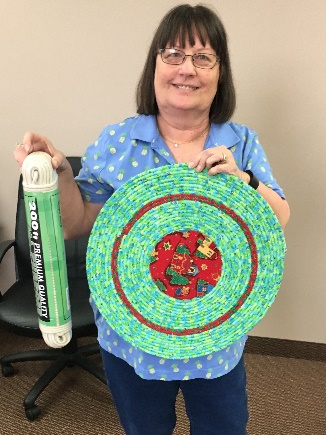 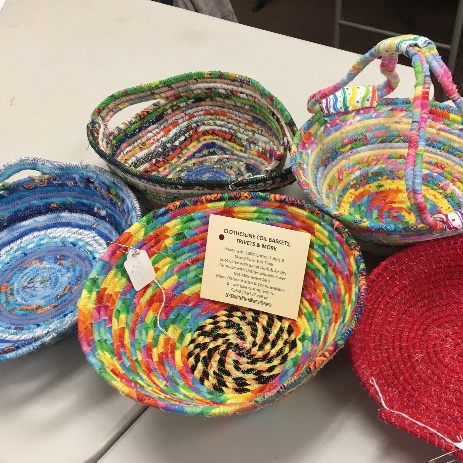 QUILT TIL U WILT 2018CLOTHESLINE BASKETS etc.NEW REDUCED FEESDenice Heitkamp, DQN member of Green Valley Quilters &Loose Threads, will be teaching us all you need to know to make successful, beautiful fabric baskets, table toppers, trivets, keychains, totes or microwave baskets. She will be providing the basic supplies including her preferred clothesline for your project in the Kit for this fun time.QTUW July 14, 2018Henderson Convention Center 9:30 am-4:30 pm200 South Water Street Henderson, NV 89015Name_____________________________________________________________________________________________Email____________________________________________________________Home or Cell Phone    ______________________________ Saturday, July 14, 2018:  Fabric Baskets ………………………….$35.00_______________________Kit Fee (required): ……………………………………………………………$ 7.00_______________________Member discount (coupon must be enclosed) . . . . . . …  $10 discount ____________________ Nonmembers welcome space permitting additional $10.00 fee per class……………………………………………………………………………………..…… $10 ________________________Total Enclosed . . . . . . . . . . . . . . . . . . . . . . . . . . . . . . . . . . . . . . . . . . . . . . . . . .$ ____________________Registration fees are non-refundable, unless your spot is filled by someone else.Doors open at 9am for set-up; class starts promptly at 9:30 am.   Questions? Please contact Jeanne Spala, jspala@cox.net, 702-290-1373 (cell).   Make checks payable to DESERT QUILTERS OF NEVADA   and send with registration form to:  Jeanne Spala, 4458 Via Bianca Avenue, Las Vegas, NV 89141. 